МЕРОПРИЯТИЕ 16.01.2023 для студентов Иркутского колледжа экономики и права.16 января состоялось информационно-профилактическое мероприятие, организованное сотрудниками Подросткового специализированного центра по диагностике и лечению ИППП для студентов Иркутского колледжа экономики и права на тему: "ИППП и их последствия".Студенты активно играли в викторину "Проверь свои знания в области ИППП" и проходили тестирование "Узнай свою степень сексуального риска".Психолог Татьяна Николаевна представила презентацию: "Знаю, как избежать ИППП".Подростки получили  раздаточный материал с информацией, куда обратиться и как действовать в случае инфицирования ИППП.Мероприятие закончилось активной обратной связью, были решены  вопросы, связанные с последствиями ИППП.Количество присутствующих - более 200 человек.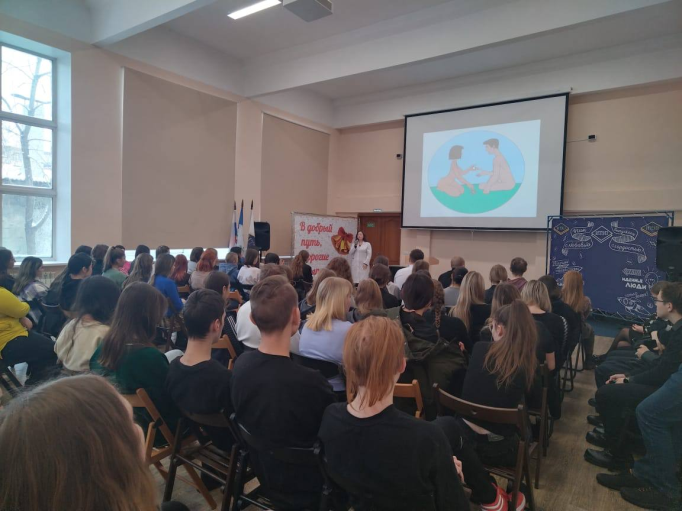 МЕРОПРИЯТИЕ 19.01.2023 для пациентов ФГБНУ «Научный центр проблем здоровья семьи и репродукции человека».19 января состоялось информационно-профилактическое мероприятие, организованное сотрудниками Подросткового специализированного центра по диагностике и лечению ИППП для пациентов ФГБНУ «Научный центр проблем здоровья семьи и репродукции человека» на тему: "ИППП и их последствия для организма".Для девочек был проведен групповой тренинг: "Умей сказать нет".Также представлена презентация: "ИППП и их симптомы".Завершилось мероприятие групповой дискуссий на тему: "Последствия ИППП для организма и репродуктивной системы"Также подростки получили раздаточный материал с информацией, куда обратиться и как действовать в случае инфицирования ИППП.Количество присутствующих - 20 человек.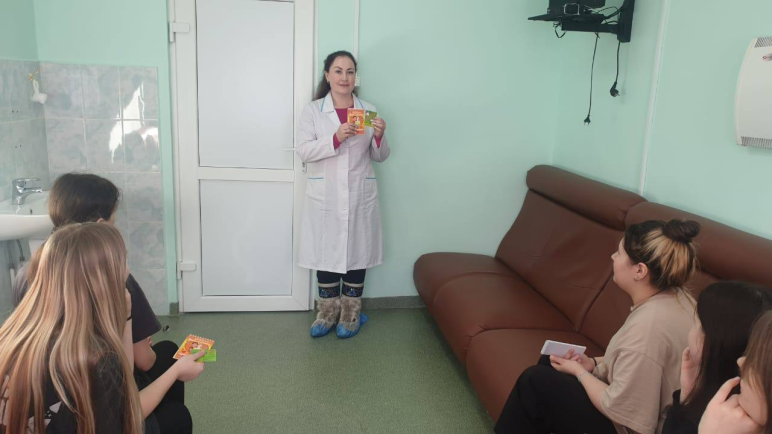 МЕРОПРИЯТИЕ 23.01.2023 для студентов Иркутского колледжа транспорта и дорожного строительства.23 января состоялось информационно-профилактическое мероприятие, организованное сотрудниками Подросткового специализированного центра по диагностике и лечению ИППП при поддержке департамента Здравоохранения для студентов Иркутского колледжа транспорта и дорожного строительства на тему: "ИППП и их последствия для организма".Студенты активно играли в Квест "Найди выход".Психолог Татьяна Николаевна представила презентацию: "Знаю, как избежать ИППП".Подростки получили  раздаточный материал с информацией, куда обратиться и как действовать в случае инфицирования ИППП.Мероприятие закончилось активной обратной связью, были решены  вопросы, связанные с сексуальным риском, рассмотрены последствия ИППП.Количество присутствующих - более 200 человек.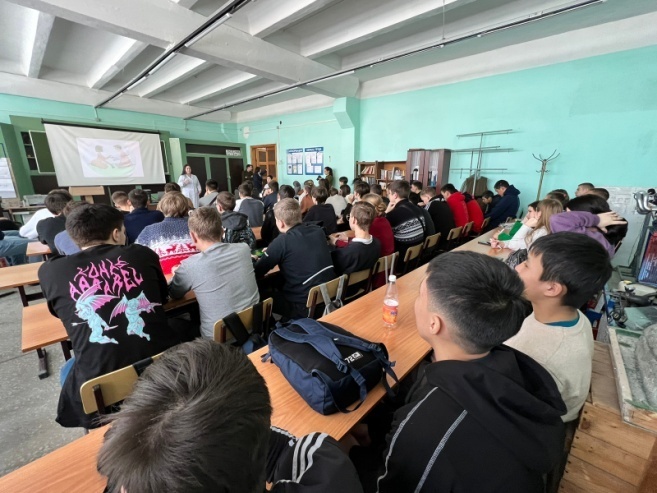 МЕРОПРИЯТИЕ 6.02.2023 для студентов Сибирского колледжа транспорта и строительства.6 февраля состоялось информационно-профилактическое мероприятие, организованное сотрудниками Подросткового специализированного центра по диагностике и лечению ИППП при поддержке Департамента здравоохранения для студентов Сибирского колледжа транспорта и строительства на тему: "Знаю, как избежать ИППП".Студенты активно играли в викторину "ИППП и их последствия для организма".Психолог Татьяна Николаевна представила презентацию: "Знаю, как избежать ИППП".Подростки получили  раздаточный материал с информацией, куда обратиться и как действовать в случае инфицирования ИППП.Мероприятие закончилось активной обратной связью, были решены  вопросы, связанные с сексуальным риском, рассмотрены последствия ИППП, методы контрацепции. Количество присутствующих - 180 человек.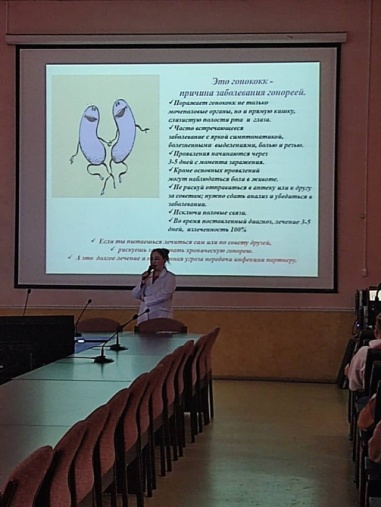 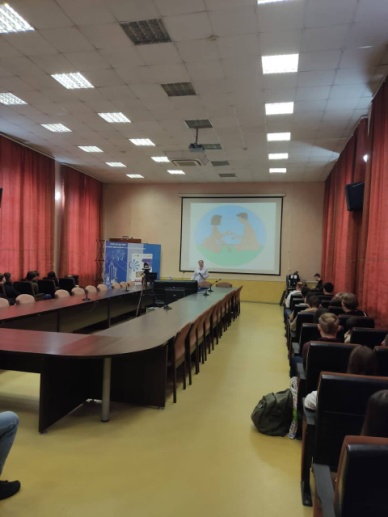 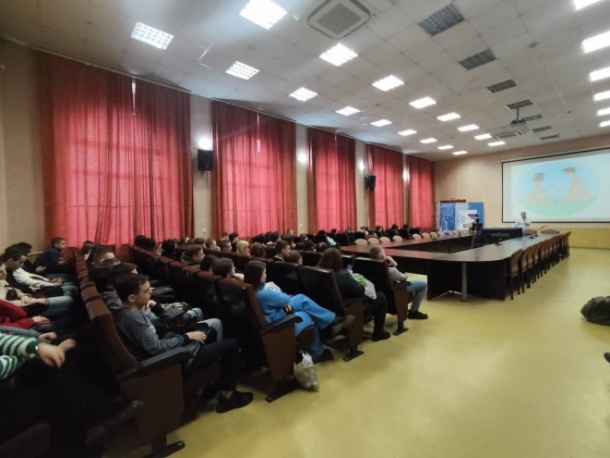 МЕРОПРИЯТИЕ 20.02.2023 для студентов Иркутского техникума машиностроения им. Н. П. ТРАПЕЗНИКОВА.20 февраля состоялось информационно-профилактическое мероприятие, организованное сотрудниками Подросткового специализированного центра по диагностике и лечению ИППП, для студентов Иркутского техникума машиностроения им. Н. П. ТРАПЕЗНИКОВА на тему: "Взрослый разговор".Для подростков была проведена ролевая игра: "Скажи нет....", а также представлена презентация слайдов: "Знаю, как избежать ИППП".Психолог Татьяна Николаевна провела дискуссию о сложностях и преимуществах ответственного сексуального поведения.Также студенты прослушали и обсудили радиоспектакли, где на примере представлена необходимость принимать самостоятельные решения, делать правильный выбор.Подростки получили  информационный  материал с информацией, куда обратиться и как действовать в случае инфицирования ИППП. Количество присутствующих- 75 человек.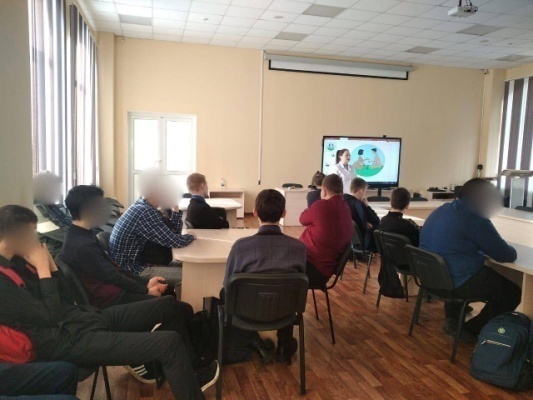 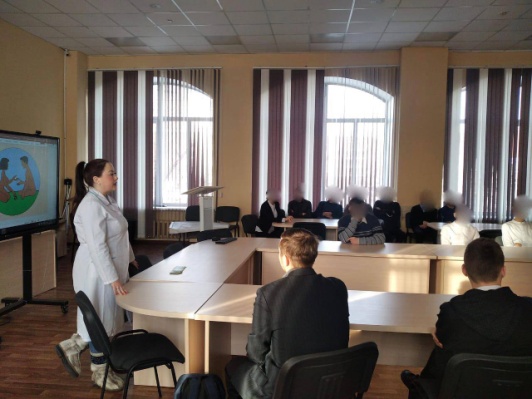 МЕРОПРИЯТИЕ 1.03.2023 для студентов Иркутского техникума машиностроения им. Н. П. ТРАПЕЗНИКОВА.1 марта состоялось информационно-профилактическое мероприятие, организованное сотрудниками Подросткового специализированного центра по диагностике и лечению ИППП для студентов Иркутского техникума машиностроения им. Н. П. ТРАПЕЗНИКОВА на тему: "НЕТ СЕКСУАЛЬНОМУ РИСКУ".Для подростков была проведена игровая викторина "Поражение органов при ИППП".Представлена презентация слайдов на тему: "Знаю, как избежать ИППП".Психолог Татьяна Николаевна провела дискуссию о сложностях и преимуществах ответственного сексуального поведения.Подростки получили  информационный  материал с информацией: куда обратиться и как действовать в случае инфицирования ИППП, брошюры.Количество присутствующих - 55 человек.